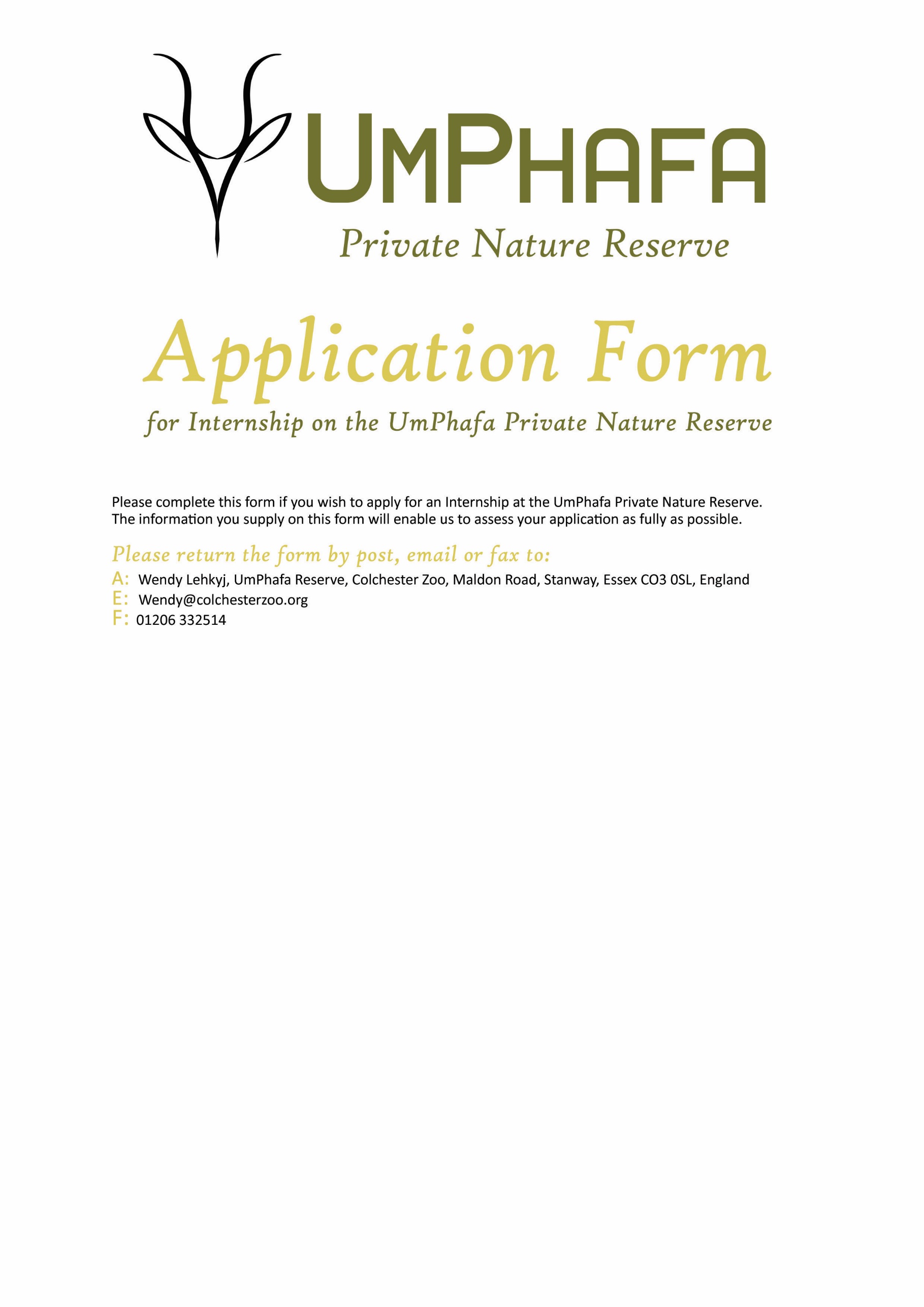 Personal DetailsContact DetailsWhere did you hear about this placement?LanguagesPlease state your reasons for wishing to take part in the projects of UmPhafaPlease indicate how much time you would be willing to dedicate to the placement (This is not a firm commitment, and you may adjust this time after an offer of placement has been made. Longer placements are available on request at an additional £620 per four weeks)If you are a UK tax payer, you can boost your donation by 25p for every £1 you donate.I am a UK taxpayer and understand that if I pay less Income Tax and/or Capital Gains Tax in the current tax year than the amount of Gift Aid claimed on all my donations it is my responsibility to pay any differenceAre you willing to participate in the strenuous physical activity required by work placements on the reserve?Do you have any special dietary requirements? (Please specify)PLEASE ENSURE YOU INCLUDE A COPY OF YOUR CV WITH THIS APPLICATION FORMName:Surname:Surname:D.O.B:	Sex:Sex:Nationality:Nationality:Street name & numberTown/CityCountyPost CodeCountryTelephoneMobileEmailPrimarySecondaryOthers (please list with level of competency)Others (please list with level of competency)Others (please list with level of competency)Costs Costs Costs Four Weeks £1220Eight Weeks£1840Twelve Weeks£2460Other (please state)